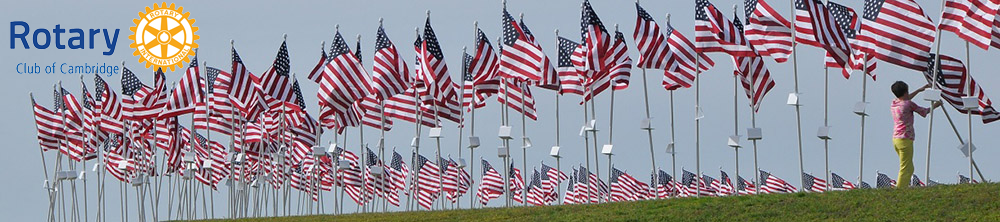 Membership Application for Rotary Club of Cambridge, MarylandName (Include desired prefix or suffix): ___________________________________________________________________________Home Address: _________________________________________________________________________________________________________________________________________Home Phone: __________________________ Cell Phone: __________________________Business/Employer Name: _____________________________________________________Title or Position Description: ___________________________________________________Business Address: _______________________________________________________________________________________________________________________________________Business Phone: ___________________________ Number of Employees: _____________Preferred Email: ___________________________________________________Date of Birth: ___________________ Badge/Nick Name: ______________________________________________ Spouse/Partner Name: __________________________________________Check one:  ___ Corporate Membership    ___ Individual MembershipPrevious Member of Rotary:  __Yes __ No If Yes Name of Previous Club(s): ________________________________________________I hereby certify that if accepted to Membership of the Rotary Club of Cambridge, Maryland, that I as a Rotarian, will exemplify the Object of Rotary in all daily contacts and will abide by the constitutional documents of Rotary International and the club. I agree to pay all fees and dues in accordance with the by-Laws of the club.Signature: _________________________________________ Date: ______________________Club Sponsor: __________________________________Board approval on: __________________Classification: ______________________________________